УВЕДОМЛЕНИЕо поступлении жалобы и о приостановлении торгов
 до рассмотрения жалобы по существу(№ 039/07/3-696/2023)В Управление Федеральной антимонопольной службы по Калининградской области поступила жалоба (вх. № 6609-ЭП/23 от 30.08.2023) ООО «ЭкологияСервис» на действия организатора закупки – филиала «Калининградская ТЭЦ-2» АО «Интер РАО – Электрогенерация» при проведении запроса предложений в электронной форме, участниками которого могут быть только субъекты малого и среднего предпринимательства, на очистку резервуаров хранения реагентов для Калининградской ТЭЦ-2 (лот № 600.23.00061) (извещение № 32312636782, размещенное на официальном сайте Единой информационной системы в сфере закупок http://zakupki.gov.ru/). Информация о поступлении жалобы вместе с копией жалобы размещена на сайте антимонопольного органа http://kaliningrad.fas.gov.ru/ .На основании части 18 статьи 18.1 Федерального закона от 26.07.2006 № 135-ФЗ «О защите конкуренции» (далее – Закон о защите конкуренции) торги приостанавливаются до рассмотрения жалобы по существу.Рассмотрение жалобы состоится 07 сентября 2023 года в 11 часов 00 минут местного времени по адресу: г. Калининград, ул. Барнаульская, д. 4, Калининградское УФАС России.Рассмотрение жалобы будет происходить без очного участия представителей заинтересованных сторон в режиме видеоконференцсвязи посредством плагина «TrueConf».Перед заседанием Комиссии лицам, участвующим в рассмотрении жалобы, необходимо заранее скачать указанное приложение для участия в видеоконференцсвязи.Приглашение (гиперссылка) для участия в видеоконференцсвязи: https://fas2.tconf.rt.ru/c/9615891889Рассмотрение жалобы будет осуществляться с учетом следующего:для участия в конференции лицам, участвующим в рассмотрении жалобы, достаточно будет пройти по вышеуказанной гиперссылке в назначенное время рассмотрения жалобы (обращения);лицам, участвующим в рассмотрении жалобы, необходимо направить на адрес электронной почты Калининградского УФАС России to39@fas.gov.ru документы, подтверждающие полномочия лиц, участвующих в рассмотрении жалобы, а также документы и информацию, которые стороны обязаны или вправе представить к рассмотрению жалобы (обращения);направляемые по указанной электронной почте документы (информация) должны быть подписаны электронной цифровой подписью, а в случае ее отсутствия - представлены в Калининградское УФАС России до начала рассмотрения в оригинале; документы (информация), представляемые на бумажных носителях, должны иметь сквозную нумерацию листов, быть сшитыми и надлежащим образом заверены.Дополнительно Калининградское УФАС России обращает внимание, что рассмотрение жалоб (обращений) осуществляется в строгом соответствии с положениями антимонопольного законодательства Российской Федерации, с учетом подведомственности рассмотрения жалоб (обращений) ФАС России и ее территориальных органов.Организатору торгов надлежит в срок до 16 часов 00 минут местного времени 06 сентября 2023 года для рассмотрения жалобы по существу представить в Калининградское УФАС России:письменные пояснения с изложением позиции по доводам, приведенным в жалобе;документы и сведения, предусмотренные частью 15 статьи 18.1 Закона о защите конкуренции;положение о закупках со всеми изменениями.Согласно части 12 статьи 18.1 Закона о защите конкуренции организатор торгов, оператор электронной площадки, конкурсная или аукционная комиссия, действия (бездействие) которых обжалуются, в течение одного рабочего дня с момента получения уведомления обязаны известить лиц, подавших заявки на участие в торгах, о факте поступления жалобы, её содержании, месте и времени её рассмотрения.Заместитель руководителя                                                                                     И.С. Болтенкоисп. А.Г. Киселёва8(4012)53-72-04ФЕДЕРАЛЬНАЯ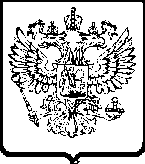 АНТИМОНОПОЛЬНАЯ СЛУЖБАУПРАВЛЕНИЕФедеральной антимонопольной службы по Калининградской областиул. Барнаульская 4, г. Калининград, 236006, бокс № 5033тел. (4012) 53-72-01, факс (4012) 53-72-00e-mail: to39@fas.gov.ru____________ №  _____________Заказчик:АО «Интер РАО – Электрогенерация»Организатор торгов:филиал «Калининградская ТЭЦ-2» АО «Интер РАО – Электрогенерация» 236034, г. Калининград, пер. Энергетиков, д. 2alekseeva_aa@interrao.ruЗаявитель:ООО «ЭкологияСервис»115191, г. Москва, пер. Духовской, д. 17, стр. 15, пом. 12Н/2, ком. 12, оф. 41-6info@eko-serv.ruЭлектронная торговая площадка:АО «ТЭК-Торг»help@tektorg.ru